Методические рекомендации по разработке и оформлениюдополнительных общеобразовательных программ в учреждениях дополнительного образования I. Общие положения1.1. Назначение и область применения методических рекомендаций1.1.1. Настоящие методические рекомендации разработаны в целях упорядочения деятельности образовательных организаций, осуществляющих лицензионную образовательную деятельность по дополнительным общеобразовательным программам и обеспечения единообразия подходов при разработке и утверждении данных программ. 1.1.2. Методические рекомендации устанавливают единые требования к структуре и оформлению, а также регламентируют порядок принятия и утверждения дополнительных общеобразовательных программ в муниципальном автономном образовательном учреждении дополнительного образования, рекомендуются к использованию при разработке и оценке качества дополнительной общеобразовательной общеразвивающей программы. 1.1.3. Методические рекомендации адресованы педагогам-разработчикам дополнительных общеобразовательных программ; руководителям образовательных организаций, утверждающим данные программы; экспертам, определяющим их качество.1.2. Методические рекомендации разработаны:в целях реализации Распоряжения Правительства РФ от 24 апреля 2015 г. № 729-р «План мероприятий на 2015-2020 годы по реализации Концепции развития дополнительного образования детей» (п.12,17,21); в соответствии с Федеральным Законом Российской Федерации от 29.12.2012 г. № 273 «Об образовании в Российской Федерации» (далее – ФЗ № 273), Приказом Министерства просвещения Российской Федерации от 09 ноября 2018 г. № 196 «Об утверждении Порядка организации и осуществления образовательной деятельности по дополнительным общеобразовательным программам» (далее – Приказ № 196), письмом Министерства образования и науки РФ от 18.11.2015 №09-3242 «Методические рекомендации по проектированию дополнительных общеразвивающих программ (включая разноуровневые программы), СанПин 2.4.4.3172-14 "Санитарно-эпидемиологические требования к устройству, содержанию и организации режима работы образовательных организаций дополнительного образования детей" от 04.07.2014 года № 41, Приказом от 15 ноября 2018 г. № 939 «Об утверждении ФГТ к минимуму содержания, структуре, условиям реализации дополнительных предпрофессиональных программ в области физической культуры и спорта и к срокам обучения по этим программам, Приказом от 27 декабря 2013 г. № 1125 «Об утверждении особенностей организации и осуществления образовательной, тренировочной и методической деятельности в области физической культуры и спорта, Письмом Минспорта РФ от 30 июля 2013 г. № ЮН-04-10/4409 «О переходе детско-юношеских спортивных школ на реализацию дополнительных образовательный программ в области физической культуры и спорта»;с учетом положений Концепции развития дополнительного образования детей от 4 сентября 2014 г. № 1726-р (далее – Концепция) и иных нормативных правовых документов;1.3. Дополнительная общеобразовательная программа: основные характеристики1.3.1. Дополнительные общеобразовательные программы подразделяются на общеразвивающие и предпрофессиональные программы. Дополнительные общеобразовательные программы имеют право реализовывать образовательные организации любых типов, в том числе и организации дополнительного образования (ФЗ ст.23, п.3-4).1.3.2.Дополнительная общеобразовательная программа, в соответствии с современным законодательством, «представляет собой комплекс основных характеристик образования (объем, содержание, планируемые результаты), организационно-педагогических условий и в случаях, предусмотренных данным Федеральным законом, форм аттестации, который представлен в виде учебного плана, календарного учебного графика, рабочих программ учебных предметов, курсов, дисциплин (модулей), иных компонентов, а также оценочных и методических материалов» (ФЗ ст.2, п.9).1.3.3. Дополнительная общеобразовательных программа должна быть построена на принципах конкретности, точности, логичности, реальности; иметь официально-деловой стиль изложения с элементами научного, что предполагает использование современной педагогической терминологии; иметь оптимальный объем, не перегруженный излишней информацией.1.3.4. Проектирование и реализация дополнительных общеобразовательных программ должны строиться на следующих основаниях (Концепция, р.IV): свобода выбора образовательных программ и режима их освоения; соответствие образовательных программ и форм дополнительного образования возрастным и индивидуальным особенностям обучающихся;вариативность, гибкость и мобильность образовательных программ; разноуровневость (ступенчатость) образовательных программ;модульность содержания образовательных программ, возможность взаимозачета результатов;ориентация на метапредметные и личностные результаты образования;творческий и продуктивный характер образовательных программ;открытый и сетевой характер реализации.1.3.5. Дополнительные общеобразовательные программы предназначены для детей и взрослых (ФЗ ст.75, п.2), направлены на всестороннее удовлетворение образовательных потребностей человека в интеллектуальном, духовно-нравственном, физическом и (или) профессиональном совершенствовании и не сопровождается повышением уровня образования (ФЗ ст. 2, п.14), самостоятельно разрабатываются и утверждаются образовательной организацией, осуществляющей образовательную деятельность (ФЗ ст.12, п.5).1.3.6. Дополнительные общеобразовательные программы для обучающихся должны учитывать возрастные и индивидуальные особенности детей (ст.75, п.1), но при этом к освоению образовательного содержания допускаются любые лица без предъявления требований к уровню образования, если иное не обусловлено спецификой реализуемой образовательной программы (ФЗ ст.75, п.3); в работе объединений при наличии условий и согласия руководителя объединения совместно с несовершеннолетними обучающимися могут участвовать их родители (законные представители) (Порядок - п.16).1.3.7. Дополнительная общеобразовательная программа может реализовываться с использованием:сетевой формы, что обеспечивает возможность освоения обучающимся образовательной программы с использованием ресурсов нескольких организаций, осуществляющих образовательную деятельность, в том числе иных организаций (ФЗ ст.13, п.1);различных образовательных технологий, в том числе дистанционных, и электронного обучения (возможно использование смешанной технологии, при которой часть программы реализуется в очной/очно-заочной форме, а часть – в дистанционной форме) (ФЗ ст.13, п.2);форма организации образовательной деятельности, основанная на модульном принципе представления содержания образовательной программы и построения учебных планов, использовании соответствующих образовательных технологий (ФЗ ст.13, п.3).1.3.8. Занятия в объединениях могут проводиться по дополнительным общеобразовательным программам различной направленности (технической, естественнонаучной, физкультурно-спортивной, художественной, туристско-краеведческой, социально-педагогической).Занятия в объединениях могут проводиться по группам, индивидуально или всем составом объединения (Порядок – п.9).II. Содержание дополнительной общеобразовательнойобщеразвивающей программы2.1. Дополнительная общеразвивающая программа – программа, реализуемая как для детей, так и для взрослых без предъявления требований к уровню образования, если иное не обусловлено спецификой реализуемой образовательной программы;Дополнительная общеразвивающая программа в области физической культуры и спорта - направлена на физическое воспитание личности, выявление одаренных детей, получение ими начальных знаний о физической культуре и спорте.2.2. Дополнительная общеразвивающая программа является нормативным документом, содержащим максимально полную информацию о дополнительном образовании, предлагаемом детям и подросткам преимущественно в возрасте от 6 до 18 лет, а также лицам старше 18 лет; имеющим конкретизированные образовательные цель и задачи, а также фиксируемые, диагностируемые и оцениваемые образовательные результаты.2.3. Содержание дополнительных общеобразовательные общеразвивающие программ и сроки обучения по ним определяются образовательной программой, разработанной и утвержденной организацией, осуществляющей образовательную деятельность (ФЗ ст. 75 п.4).2.4. Дополнительное образование детей и взрослых направлено на (ФЗ ст.75, п.1) формирование и развитие творческих способностей детей и взрослых, удовлетворение их индивидуальных потребностей в интеллектуальном, нравственном и физическом совершенствовании, формирование культуры здорового и безопасного образа жизни, укрепление здоровья, организацию их свободного времени.2.5. Дополнительное образование детей обеспечивает (ФЗ ст.75, п.1) их адаптацию к жизни в обществе, профессиональную ориентацию, выявление и поддержку детей, проявивших выдающиеся способности. 2.6. Дополнительная общеобразовательная программа дополнительного образования детей ежегодно рассматривается и принимается на методическом и/или педагогическом совете, утверждается приказом директора учреждения на учебный год. 	2.7. На титульном листе должны присутствовать гриф о рассмотрении и принятии программы на методическом и/или педагогическом совете с указанием номеров протоколов и даты рассмотрения; гриф об утверждении программы директором со ссылкой на приказ по учреждению (номер приказа и дата подписания приказа)III. Структура дополнительной общеобразовательнойобщеразвивающей программы3.1. Порядок создания общеобразовательной общеразвивающей программы и ее структура должны быть закреплены локальным актом муниципального автономного образовательного учреждения дополнительного образования.Общеобразовательная общеразвивающая программа дополнительного образования включает следующие структурные элементы:Титульный лист Раздел № 1 «Комплекс основных характеристик программы» 1.1. Пояснительная записка 1.2. Цель и задачи программы 1.3. Содержание программы 1.4. Планируемые результаты Раздел № 2 «Комплекс организационно-педагогических условий» 2.1. Календарный учебный график 2.2. Условия реализации программы 2.3. Формы аттестации 2.4. Оценочные материалы 2.5. Методические материалы 2.6. Список литературы 3.2. Структура дополнительной общеобразовательной общеразвивающей программы включает раздел № 1 комплекс основных характеристик программы (пояснительная записка; цель и задачи программы;, содержание программы: учебный план, содержание учебного плана; планируемые результаты) и раздел № 2 комплекс организационно-педагогических условий, включая формы аттестации (календарный учебный график; условия реализации программы; формы аттестации; оценочные материалы; методические материалы; рабочие программы (модули) курсов, дисциплин программы; список литературы) (ФЗ ст.2, п.9).3.4. Титульный лист программы (лат. Titulus - «надпись, заглавие») – первая страница, предваряющая текст программы и служащая источником библиографической информации, необходимой для идентификации документа (наименование образовательной организации, гриф утверждения программы (с указанием ФИО руководителя, даты и номера приказа; дата и номер протокола экспертного совета, рекомендовавшего программу к реализации), название программы, адресат программы, срок ее реализации, ФИО, должность разработчика(ов) программы, город и год ее разработки).3.5. Комплекс основных характеристик дополнительной общеобразовательной общеразвивающей программы:3.5.1. Пояснительная записка (общая характеристика программы):- пояснительная записка начинается с описания нормативно - правовой базы, на которую опирался автор-составитель при написании дополнительной общеобразовательной программы;- направленность (профиль) программы - техническая, естественнонаучная, физкультурно-спортивная, художественная, туристско-краеведческая, социально-педагогическая (Порядок 1008, п.9);- актуальность программы - соответствие основным направлениям социально-экономического развития страны, современным достижениям в сфере науки, техники, искусства и культуры; соответствие государственному социальному заказу/запросам родителей и детей; обоснование актуальности должно базироваться на фактах – цитатах из нормативных документов, результатах научных исследований, социологических опросов, подтверждающих необходимость и полезность предлагаемой программы;- отличительные особенности программы - характерные свойства, отличающие программу от других, остальных; отличительные черты, основные идеи, которые придают программе своеобразие;- адресат программы - примерный портрет учащегося, для которого будет актуальным обучение по данной программе – возраст, уровень развития, круг интересов, личностные характеристики, потенциальные роли в программе;- объем программы – общее количество учебных часов, запланированных на весь период обучения, необходимых для освоения программы;- формы организации образовательного процесса (индивидуальные, групповые и т.д.) и виды занятий по программе определяются содержанием программы и могут предусматривать лекции, практические и семинарские занятия, лабораторные работы, круглые столы, мастер-классы, мастерские, деловые и ролевые игры, тренинги, выездные тематические занятия, выполнение самостоятельной работы, концерты, выставки, творческие отчеты, соревнования и другие виды учебных занятий и учебных работ;- срок освоения программы – определяется содержанием программы и должен обеспечить возможность достижения планируемых результатов, заявленных в программе; характеризуют продолжительность программы - количество недель, месяцев, лет, необходимых для ее освоения;- режим занятий – периодичность и продолжительность занятий.3.5.2. Цель и задачи программы:- цель - это обобщенный планируемый результат, на который направлено обучение по программе; формулируется с учетом содержания программы, должна быть ясна, конкретна, перспективна и реальна (цель должна содержать в себе указание на виды деятельности обучающихся и отражать развитие их личностных качеств, а также общих и специальных способностей);- задачи (образовательные, развивающие, воспитательные) - это конкретные результаты реализации программы; должны быть технологичны, так как конкретизируют процесс достижения результатов обучения, воспитания и развития, заявленных в цели программы: научить, привить, развить, сформировать, воспитать.3.5.3. Содержание программы:- учебный план содержит наименование разделов и тем, определяет последовательность и общее количество часов на их изучение (с указанием теоретических и практических видов занятий, а также форм контроля), оформляется в виде таблицы; составляется на каждый год обучения:Учебный план- содержание учебного плана должно быть направлено на достижение целей программы и планируемых результатов ее освоения; это реферативное описание разделов и тем программы в соответствии с последовательностью, заданной учебным планом;- в содержании программы необходимо указать:название темы (нумерация, количество и название разделов и тем должно совпадать с перечисленными разделами и темами учебного плана);телеграфным стилем перечисляются все вопросы, которые раскрывают тему (без методики);указываются основные теоретические понятия (без описания) и практическая деятельность обучающихся на занятии;при включении в дополнительную общеобразовательную программу экскурсий, игровых занятий, досуговых и массовых мероприятий, в содержании указывается тема и место проведения каждой экскурсии, игры, мероприятия и др.3.5.4. Планируемые результаты формулируются с учетом цели и содержания программы и определяют основные знания, умения, навыки, а также компетенции, личностные (социальные компетенции и личностные качества, которые могут быть сформированы и развиты у обучающихся в результате занятий по программе), метапредметные (результаты, которые приобретет обучающийся по итогам освоения программы) и предметные (требования к знаниям и умениям, которые должен приобрести обучающийся в процессе занятий по программе) результаты, приобретаемые учащимися в процессе изучения программы.3.6. Комплекс организационно-педагогических условий:Педагогические работники, осуществляющие деятельность по направленности художественная, техническая, социально-педагогическая, туристско-краеведческая и естественнонаучная разрабатывают календарный учебный график.- календарный учебный график(КУГ) - это составная часть образовательной программы, содержащая комплекс основных характеристик образования и определяющая даты начала и окончания учебных периодов/этапов, количество учебных недель или дней, продолжительность каникул, сроки контрольных процедур, организованных выездов, экспедиций и т.п.; календарный учебный график является обязательным приложением к образовательной программе и составляется для каждой учебной группы (ФЗ № 273, ст.2, п.9; ст. 47, п.5).Календарный учебный график должны быть закреплены локальным актом образовательной организации.Календарный учебный графикПедагогические работники, осуществляющие образовательную деятельность по физкультурно-спортивной направленности разрабатывают документы планирования в соответствии с особенностями построения тренировочного процесса, отражающего микро-, мезо- и макроструктуру.Микроцикл - это малый цикл тренировки, чаще всего с недельной или околонедельной продолжительностью, включающий обычно от двух до нескольких занятий.В практике отдельных видов спорта встречается от четырех до девяти различных типов микроциклов.Втягивающие микроциклы характеризуются невысокой суммарной нагрузкой и направлены на подведение организма спортсмена к напряженной тренировочной работе. Применяются в первом мезоцикле подготовительного периода, а также после болезни.Базовые микроциклы (общеподготовительные) характеризуются большим суммарным объемом нагрузок. Их основные цели - стимуляция адаптационных процессов в организме спортсменов, решение главных задач технико-тактической, физической, волевой, специальной психической подготовки (Волевая подготовка - система воздействий, применяемых для формировния и совершенствования необходимых для спортсмена волевых качеств целеустремленность, решительность, смелость, настойчивость, стойкость и т.д.)-В силу этого базовые микроциклы составляют основное содержание подготовительного периода.Контрольно-подготовительные микроциклы делятся на специально подготовительные и модельные.Специально подготовительные микроциклы, характеризующиеся средним объемом тренировочной нагрузки и высокой соревновательной или околосоревновательной интенсивностью, направлены на достижение необходимого уровня специальной работоспособности в соревнованиях, шлифовку технико-тактических навыков и умений, специальную психическую подготовленность.Модельные микроциклы связаны с моделированием соревновательного регламента в процессе тренировочной деятельности и направлены на контроль за уровнем подготовленности и повышение способностей к реализации накопленного двигательного потенциала спортсмена. Общий уровень нагрузки в нем может быть более высоким, чем в предстоящем соревновании (правило превышающего воздействия).Эти два вида контрольно-подготовительных микроциклов используются на заключительных этапах подготовительного и соревновательного периода.Подводящие микроциклы. Содержание этих микроциклов может быть разнообразным. Оно зависит от системы подведения спортсмена к соревнованиям, особенностей его подготовки к главным стартам на заключительном этапе. В них могут решаться вопросы полноценного восстановления и психической настройки. В целом они характеризуются невысоким уровнем объема и суммарной интенсивности нагрузок.Восстановительные микроциклы обычно завершают серию напряженных базовых, контрольно-подготовительных микроциклов.Восстановительные микроциклы планируют и после напряженной соревновательной деятельности. Их основная роль сводится к обеспечению оптимальных условий для восстановительных и адаптационных процессов в организме спортсмена. Это обусловливает невысокую суммарную нагрузку таких микроциклов, широкое применение в них средств активного отдыха.Соревновательные микроциклы имеют основной режим, соответствующий программе соревнований. Структура и продолжительность этих микроциклов определяются спецификой соревнований в различных видах спорта, общим числом стартов и паузами между ними. В зависимости от этого соревновательные микроциклы могут ограничиваться стартами, непосредственным подведением к ним и восстановительными занятиями, а также могут включать и специальные тренировочные занятия в интервалах между отдельными стартами и играми.В практике спорта широко применяются микроциклы, получившие название ударных. Они используются в тех случаях, когда время подготовки к какому-то соревнованию ограниченно, а спортсмену необходимо быстрее добиться определенных адаптационных перестроек. При этом ударным элементом могут быть объем нагрузки, ее интенсивность, концентрация упражнений повышенной технической сложности и психической напряженности, проведение занятий в экстремальных условиях внешней среды. Ударными могут быть базовые, контрольно-подготовительные и соревновательные микроциклы в зависимости от этапа годичного цикла и его задач.В отдельных микроциклах должна планироваться как работа разной направленности, обеспечивающая по возможности совершенствование различных сторон подготовленности, так и работа более или менее выраженной преимущественной направленности в соответствии с закономерностями построения тренировки на конкретных этапах годичной и многолетней подготовки.Мезоцикл - это средний тренировочный цикл продолжительностью от 2 до 6 недель, включающий относительно законченный ряд микроциклов.Построение тренировочного процесса на основе мезоциклов позволяет систематизировать его в соответствии с главной задачей периода или этапа подготовки, обеспечить оптимальную динамику тренировочных и соревновательных нагрузок, целесообразное сочетание различных средств и методов подготовки, соответствие между факторами педагогического воздействия и восстановительными мероприятиями, достичь преемственности в воспитании различных качеств и способностей.Анализ тренировочного процесса в различных видах спорта позволяет выделить определенное число типовых мезоциклов: Втягивающие мезоциклы. Их основная задача - постепенное подведение спортсменов к эффективному выполнению специфической тренировочной работы. Это обеспечивается применением упражнений, направленных на повышение или восстановление работоспособности систем и механизмов, определяющих уровень разных компонентов выносливости; скоростно-силовых качеств и гибкости; становление двигательных навыков и умений. Эти мезоциклы применяются в начале сезона, после болезни или травм, а также после других вынужденных или запланированных перерывов в тренировочном процессе.Базовые мезоциклы. В них планируется основная работа по повышению функциональных возможностей основных систем организма, совершенствованию физической, технической, тактической и психической подготовленности. Тренировочная программа характеризуется использованием всей совокупности средств, большой по объему и интенсивности тренировочной работой, широким использованием занятий с большими нагрузками. Базовые мезоциклы составляют основу подготовительного периода, а в соревновательный включаются с целью восстановления физических качеств и навыков, утраченных в ходе стартов.Контрольно-подготовительные мезоциклы. Характерной особенностью тренировочного процесса в этих мезоциклах является широкое применение соревновательных и специально подготовительных упражнений, максимально приближенных к соревновательным. Эти мезоциклы характеризуются, как правило, высокой интенсивностью тренировочной нагрузки, соответствующей соревновательной или приближенной к ней. Они используются во второй половине подготовительного периода и в соревновательном периоде как промежуточные мезоциклы между напряженными стартами, если для этого имеется соответствующее время.Предсоревновательные (подводящие) мезоциклы предназначены для окончательного становления спортивной формы за счет уст ранения отдельных недостатков, выявленных в ходе подготовку спортсмена, совершенствования его технических возможностейОсобое место в этих мезоциклах занимает целенаправленная психическая и тактическая подготовка. Важное место отводится моделированию режима предстоящего соревнования.Общая тенденция динамики нагрузок в этих мезоциклах характеризуется, как правило, постепенным снижением суммарного объема и объема интенсивных средств тренировки перед главными соревнованиями. Это связано с существованием в организме механизма «запаздывающей трансформации» кумулятивного эффекта тренировки, который состоит в том, что пик спортивных достижений как бы отстает по времени от пиков общего и частных наиболее интенсивных объемов нагрузки. Эти мезоциклы характерны для этапа непосредственной подготовки к главному старту и имеют важное значение при переезде спортсменов в новые контрастные климато-географические условия.Соревновательные мезоциклы. Их структура определяется спецификой вида спорта, особенностями спортивного календаря, квалификацией и уровнем подготовленности спортсмена. В большинстве видов спорта соревнования проводятся в течение всего года на протяжении 5-10 месяцев. В течение этого времени может проводиться несколько соревновательных мезоциклов. В простейших случаях мезоциклы данного типа состоят из одного подводящего и одного соревновательного микроциклов. В этих мезоциклах увеличен объем соревновательных упражнений.Восстановительный мезоцикл составляет основу переходного периода и организуется специально после напряженной серии соревнований. В отдельных случаях в процессе этого мезоцикла возможно использование упражнений, направленных на устранение проявившихся недостатков или подтягивание физических способностей, не являющихся главными для данного вида спорта. Объем соревновательных и специально подготовительных упражнений значительно снижается.Макроцикл - это большой тренировочный цикл типа полугодичного (в отдельных случаях 3-4 месяца), годичного, многолетнего (например, четырехгодичного), связанный с развитием, стабилизацией и временной утратой спортивной формы и включающий законченный ряд периодов, этапов, мезоциклов.Построение тренировки в многолетних макроциклах (на этапе высших достижений). В практике спорта принято выделять четырехлетние циклы, связанные с подготовкой к главным соревнованиям - Олимпийским играм, а для молодежи - к спартакиадам народов России, проводящимся один раз в 4 года. Построение тренировки в годичных циклах. В подготовке высококвалифицированных спортсменов встречается построение годичной тренировки на основе одного макроцикла (одноцикловое), на основе двух макроциклов (двухцикловое) и трех макроциклов (трехцикловое). В каждом макроцикле выделяются три периода - подготовительный, соревновательный и переходный. При двух - и трехцикловом построении тренировочного процесса часто используются варианты, получившие название «сдвоенного» и «строенного» циклов. В этих случаях переходные периоды между первым, вторым и третьим макроциклами часто не планируются, а соревновательный период предыдущего макроцикла плавно переходит в подготовительный период последующего.Подготовительный период направлен на становление спортивной формы - создание прочного фундамента (общего и специального) подготовки к основным соревнованиям и участия в них, совершенствования различных сторон подготовленности. В соревновательном периоде стабилизация спортивной формы осуществляется через дальнейшее совершенствование различных сторон подготовленности, обеспечивается интегральная подготовка, проводятся непосредственная подготовка к основным соревнованиям и сами соревнования. Переходный период (период временной утраты спортивной формы) направлен на восстановление физического и психического потенциала после высоких тренировочных и соревновательных нагрузок, на подготовку к очередному макроциклу.Подготовительный период (период фундаментальной подготовки) подразделяется на два крупных этапа: 1) общеподготовительный (или базовый) этап; 2) специально подготовительный этап.Общеподготовительный этап. Основные задачи этапа - повышение уровня физической подготовленности спортсменов, совершенствование физических качеств, лежащих в основе высоких спортивных достижений в конкретном виде спорта, изучение новых сложных соревновательных программ. Длительность этого этапа зависит от числа соревновательных периодов в годичном цикле и составляет, как правило, 6-9 недель (в отдельных видах спорта встречаются вариации от 5 до 10 недель).Этап состоит из двух, в отдельных случаях - из трех мезоциклов. Первый мезоцикл (длительность 2-3 микроцикла) - втягивающий - тесно связан с предыдущим переходным периодом и является подготовительным к выполнению высоких по объему тренировочных нагрузок. 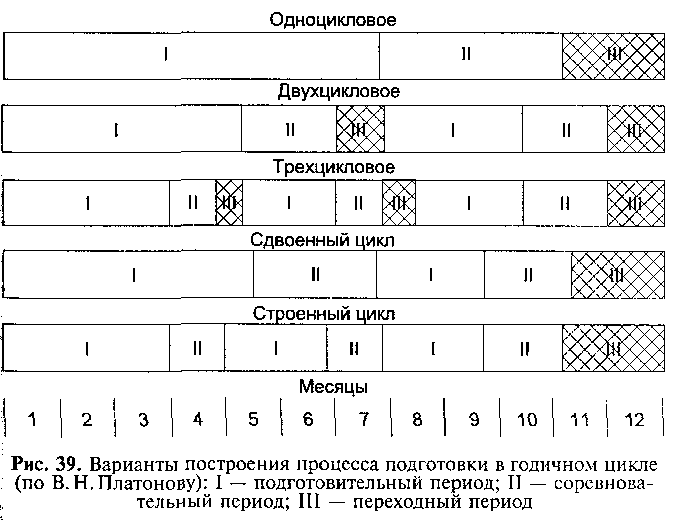 Рис. 13. Варианты построения процесса подготовки в годичном цикле1-подготовительный период; 2-соревновательный период; 3-переходный периодВторой мезоцикл (длительность 3-6 недельных микроциклов) - базовый - направлен на решение главных задач этапа. В этом мезоцикле продолжается повышение общих объемов тренировочных средств, однонаправленных частных объемов интенсивных средств, развивающих основные качества и способствующих овладению новыми соревновательными программами.Специально подготовительный этап. На этом этапе стабилизируются объем тренировочной нагрузки, объемы, направленные на совершенствование физической подготовленности, и повышается интенсивность за счет увеличения технико-тактических средств тренировки. Длительность этапа 2-3 мезоцикла.Соревновательный период (период основных соревнований). Основными задачами этого периода являются повышение достигнутого уровня специальной подготовленности и достижение высоких спортивных результатов в соревнованиях. Эти задачи решаются с помощью соревновательных и близких к ним специально подготовительных упражнений.Организацию процесса специальной подготовки в соревновательном периоде осуществляют в соответствии с календарем главных состязаний, которых у квалифицированных спортсменов в большинстве видов спорта обычно бывает не более 2-3. Все остальные соревнования носят как тренировочный, так и коммерческий характер; специальная подготовка к ним, как правило, не проводится. Они сами являются важными звеньями подготовки к основным соревнованиям.Соревновательный период чаще всего делят на два этапа: 1) этап ранних стартов, или развития собственно спортивной формы; 2) этап непосредственной подготовки к главному старту.Этап ранних стартов, или развития собственно спортивной формы - на этом этапе длительностью в 4-6 микроциклов решаются задачи повышения уровня подготовленности, выхода в состояние спортивной формы и совершенствования, новых технико-тактических навыков в процессе использования соревновательных упражнений. В конце этого этапа обычно проводится главное отборочное соревнование.Этап непосредственной подготовки к главному старту. На этом этапе решаются следующие задачи:- восстановление работоспособности после главных отборочных соревнований и чемпионатов страны;- дальнейшее совершенствование физической подготовленности и технико-тактических навыков;- создание и поддержание высокой психической готовности у спортсменов за счет регуляции и саморегуляции состояний;- моделирование соревновательной деятельности с целью подведения к старту и контроля за уровнем подготовленности;- обеспечение оптимальных условий для максимального использования всех сторон подготовленности (физической, технической, тактической и психической) с целью трансформации ее в максимально возможный спортивный результат.Продолжительность этого этапа колеблется в пределах 6-8 недель. Он обычно состоит из 2 мезоциклов. Один из них (с большой суммарной нагрузкой) направлен на развитие качеств и способностей, обусловливающих высокий уровень спортивных достижений, другой - на подведение спортсмена к участию в конкретных соревнованиях с учетом специфики спортивной дисциплины состава участников, организационных, климатических и прочих факторов.Переходный период. Основными задачами этого периода являются обеспечение полноценного отдыха после тренировочных и соревновательных нагрузок прошедшего года или макроцикла, а также поддержание на определенном уровне тренированности для обеспечения оптимальной готовности спортсмена к началу очередного макроцикла. Особое внимание должно быть обращено на полноценное физическое и особенно психическое восстановление. Эти задачи определяют продолжительность переходного периода, состав применяемых средств и методов, динамику нагрузок и т.п.Продолжительность переходного периода колеблется обычно от 2 до 5 недель и зависит от этапа многолетней подготовки, на котором находится спортсмен, системы построения тренировки в течение года, продолжительности соревновательного периода, сложности и ответственности основных соревнований, индивидуальных способностей спортсмена.Тренировка в переходном периоде характеризуется снижением суммарного объема работы и незначительными нагрузками. По сравнению, например, с подготовительным периодом объем работы сокращается примерно в 3 раза; число занятий в течение. Недельного микроцикла не превышает, как правило, 3-5; занятия с большими нагрузками не планируются и т.д. Основное содержание переходного периода составляют разнообразные средства активного отдыха и общеподготовительные упражнения.В конце переходного периода нагрузка постепенно повышается, уменьшается объем средств активного отдыха, увеличивается число общеподготовительных упражнений. Это позволяет сделать более гладким переход к первому этапу подготовительного периода очередного макроцикла.При правильном построении переходного периода спортсмен не только полностью восстанавливает силы после прошедшего макроцикла, настраивается на активную работу в подготовительном периоде, но и выходит на более высокий уровень подготовленности по сравнению с аналогичным периодом предшествующего года.Продолжительность и содержание периодов и их составляющих этапов подготовки в пределах отдельного макроцикла определяются многими факторами. Одни из них связаны со спецификой вида спорта - структурой эффективной соревновательной деятельности, структурой подготовленности спортсменов, сложившейся в данном виде спорта системой соревнований; другие - с этапом многолетней подготовки, закономерностями становления различных качеств и способностей и т.п., третьи - с организацией подготовки (в условиях централизованной подготовки или на местах), климатическими условиями (жаркий климат, среднегорье), материально-техническим уровнем (тренажеры, оборудование и инвентарь, восстановительные средства, специальное питание и т.п.).Бланки планированияВид спорта:                                               (тренер                                      )Тренировочный мезоцикл:                       (месяц                     )Квалификация спортсменов и этап подготовки:                                           В разделе «соревнования» указать вид соревнований и их уровеньРазработанные документы планирования (КУГи и планы мезо- и микроциклов) являются приложением представленной программы и выносятся за ее пределы.- условия реализации программы - реальная и доступная совокупность условий реализации программы: материально-техническое обеспечение (характеристика помещения для занятий по программе; перечень оборудования, инструментов и материалов, необходимых для реализации программы); информационное обеспечение (аудио-, видео-, фото-, интернет источники); кадровое обеспечение (целесообразно перечислить педагогов, занятых в реализации программы, охарактеризовать их профессионализм, квалификацию, критерии отбора);- формы аттестации/контроля – разрабатываются и обосновываются для определения результативности усвоения программы, отражают цели и задачи программы, перечисляются согласно учебно-тематическому плану (зачет, контрольная работа, творческая работа, выставка, конкурс, фестиваль художественно-прикладного творчества, отчетные выставки, отчетные концерты, открытые уроки, вернисажи и т.д.); необходимо указать, как именно эти формы аттестации/контроля позволяют выявить соответствие результатов образования поставленным целям и задачам;- оценочные материалы – пакет диагностических методик, позволяющих определить достижение учащимися планируемых результатов (ФЗ № 273, ст.2, п.9; ст. 47, п.5); фонд оценочных средств программы предполагает их дифференциацию по принципу уровней сложности;- методические материалы – обеспечение программы методическими видами продукции, необходимыми для ее реализации - указание тематики и формы методических материалов по программе (пособия, оборудование, приборы, дидактический материал); краткое описание общей методики работы в соответствии с направленностью содержания и индивидуальными особенностями учащихся; описание используемых методик и технологий, в том числе информационных (ФЗ № 273, ст.2, п.9; ст. 47, п.5);- рабочие программы (модули) курсов, дисциплин, которые входят в состав образовательной программы (для модульных, интегрированных, комплексных и т.п. программ) (ФЗ № 273, ст.2, п.9; ст. 47, п.5). Порядок создания рабочей программы и ее структура должны быть закреплены локальным актом образовательной организации.3.7. Список литературы - включает перечень основной и дополнительной литературу (учебные пособия, сборники упражнений (контрольных заданий, тестов, практических работ и практикумов), справочные пособия (словари, справочники); наглядный материал (альбомы, атласы, карты, таблицы); может быть составлен для разных участников образовательного процесса – педагогов, учащихся; оформляется в соответствии с требованиями к библиографическим ссылкам.3.8 Планируемые результаты дополнительной общеобразовательной общеразвивающей программы. Одним из ключевых элементов дополнительной общеобразовательной общеразвивающей программы являются планируемые результаты ее освоения учащимися (п.9 ст.2), которые представляют собой:систему ведущих целевых установок освоения всех элементов, составляющих содержательно-деятельностную основу программы;письменную формулировку предполагаемых достижений учащегося, которые он сможет продемонстрировать.3.9. При проектировании и реализации дополнительной общеобразовательной общеразвивающей программы необходимо ориентироваться на метапредметные и личностные результаты образования (Концепция, р.IV), а также предметные.3.9.1. Метапредметные результаты означают усвоенные учащимися способы деятельности, применяемые ими как в рамках образовательного процесса, так и при решении реальных жизненных ситуаций; могут быть представлены в виде совокупности способов универсальных учебных действий и коммуникативных навыков, которые обеспечивают способность учащихся к самостоятельному усвоению новых знаний и умений.3.9.2. Личностные результаты включают готовность и способность учащихся к саморазвитию и личностному самоопределению, могут быть представлены следующими компонентами:мотивационно-ценностным (потребность в самореализации, саморазвитии, самосовершенствовании, мотивация достижения, ценностные ориентации);когнитивным (знания, рефлексия деятельности);операциональным (умения, навыки);эмоционально-волевым (уровень притязаний, самооценка, эмоциональное отношение к достижению, волевые усилия).3.9.3. Предметные результаты содержат в себе систему основных элементов знаний, которая формируется через освоение учебного материала, и систему формируемых действий, которые преломляются через специфику предмета и направлены на их применение и преобразование; могут включать: теоретические знания по программе;практические умения, предусмотренные программой.3.10. Оценка образовательных результатов, обучающихся по дополнительной общеобразовательной общеразвивающей программе должна носить вариативный характер (Концепция, р. I). Инструменты оценки достижений детей и подростков должны способствовать росту их самооценки и познавательных интересов в общем и дополнительном образовании, а также диагностировать мотивацию достижений личности (Концепция, р. III).3.11. Федеральный закон № 273-ФЗ не предусматривает проведение итоговой аттестации по дополнительным общеобразовательным общеразвивающим программам (ст.75), но и не запрещает ее проведение (ст.60) с целью установления:соответствия результатов освоения дополнительной общеразвивающей программы заявленным целям и планируемым результатам обучения;соответствия процесса организации и осуществления дополнительной общеразвивающей программы установленным требованиям к порядку и условиям реализации программ.3.12. Аттестация (промежуточная и итоговая) по дополнительным бщеразвивающим программам может проводиться в формах, определенных учебным планом как составной частью образовательной программы, и в порядке, установленном локальным нормативным актом организации дополнительного образования (ст.30, ст.58), который должен быть размещен на официальном сайте организации в сети «Интернет»; формы, порядок и периодичность аттестации обучающихся определяется образовательной организацией, осуществляющей образовательную деятельность (Порядок, п.17).3.13. Обучающимся, успешно освоившим дополнительную общеобразовательную общеразвивающую программу и прошедшим итоговую аттестацию, могут выдаваться сертификаты, которые самостоятельно разрабатывают и утверждают образовательные организации (ст.60), могут выдаваться почетные грамоты, призы или устанавливаться другие виды поощрений.IV. Структура дополнительной предпрофессиональной программы4.1 Дополнительная предпрофессиональная программа - направлена на отбор одаренных детей, создание условий для их физического воспитания и физического развития, получение ими начальных знаний, умений, навыков в области физической культуры и спорта.4.1.1Специфика дополнительных предпрофессиональных программ:1) нормативная регламентация минимума содержания, структуры и условий реализации таких программ;2) особый порядок набора;3) особый порядок аттестации учащихся.Для регламентации дополнительных предпрофессиональных программ Федеральный закон «Об образовании в Российской Федерации» предусматривает утверждение федеральных государственных требований, которые включают обязательные требования:к минимуму содержания,к структуре дополнительных предпрофессиональных программ,к условиям их реализации и срокам обучения по этим программам.4.2 Образовательная программа должна предусматривать один уровень сложности (базовый или углубленный) или два уровня сложности (базовый и углубленный) в освоении обучающимися образовательной программы (далее - уровень образовательной программы).4.2.1 Базовый уровень образовательной программы должен предусматривать изучение и освоение следующих обязательных и вариативных предметных областей:обязательные предметные области базового уровня:- теоретические основы физической культуры и спорта;- общая физическая подготовка;- вид спорта.вариативные предметные области базового уровня:- различные виды спорта и подвижные игры;- развитие творческого мышления;- хореография и (или) акробатика;- уход за животными, участвующими в спортивных соревнованиях;- национальный региональный компонент;- специальные навыки;- спортивное и специальное оборудование.4.2.2. Углубленный уровень образовательной программы должен предусматривать изучение и освоение следующих обязательных и вариативных предметных областей:обязательные предметные области углубленного уровня:- теоретические основы физической культуры и спорта;- основы профессионального самоопределения;- общая и специальная физическая подготовка;- вид спорта.вариативные предметные области углубленного уровня:- различные виды спорта и подвижные игры;- судейская подготовка;- развитие творческого мышления;- хореография и (или) акробатика;- уход за животными, участвующими в спортивных соревнованиях;- национальный региональный компонент;- специальные навыки;- спортивное и специальное оборудование.4.3 Программа должна иметь следующую структуру:- титульный лист;- пояснительную записку;- учебный план;- методическую часть;- план воспитательной и профориентационной работы;- систему контроля (порядок и формы текущего контроля, формы аттестации) и зачетные требования;- перечень информационного обеспечения.4.4. На титульном листе программы указывается:- наименование образовательной программы;- наименование Организации, реализующей образовательную программу;- срок реализации образовательной программы;- фамилия, имя, отчество (при наличии) разработчика(ов) образовательной программы;- фамилия, имя, отчество (при наличии) не менее двух рецензентов образовательной программы и наименование организации, которую они представляют;- населенный пункт, в котором Организация осуществляет образовательную деятельность;- год разработки образовательной программы;- гриф согласования и утверждения образовательной программы.4.5. Пояснительная записка образовательной программы должна содержать:- направленность, цели и задачи образовательной программы;- характеристику вида спорта;- минимальный возраст детей для зачисления на обучение;- минимальное количество обучающихся в группах;- срок обучения;- планируемые результаты освоения образовательной программы обучающимися.4.6. Учебный план по образовательной программе базового и/или углубленного уровня в области физической культуры и спорта (приложение N 2) должен содержать:- календарный учебный график;- план учебного процесса, включающий теоретические и практические занятия по предметным областям, в том числе участие в тренировочных мероприятиях, физкультурных и спортивных мероприятиях, самостоятельную работу обучающихся, формы аттестации;- расписание учебных занятий.4.7. Методическая часть образовательной программы должна содержать:- методику и содержание работы по предметным областям;- рабочие программы по предметным областям;- объемы учебных нагрузок;- методические материалы;- методы выявления и отбора одаренных детей;- требования техники безопасности в процессе реализации образовательной программы.4.8. План воспитательной и профориентационной работы должен содержать:- групповую и индивидуальную работу с обучающимися;- профессиональную ориентацию обучающихся;- научную, творческую, исследовательскую работу;- проведение физкультурно-оздоровительных, физкультурно-спортивных, творческих и иных мероприятий;- организацию встреч, лекций, бесед, мастер-классов с известными российскими и иностранными спортсменами, тренерами, учеными и иными специалистами в области физической культуры и спорта;- организацию посещения музеев, имеющих экспозиции по спортивной тематике, театров, цирков, кинотеатров для просмотра спектаклей, представлений, фильмов на спортивную тему или иную тему, связанную с воспитательной работой;- иные мероприятия.4.9. Система контроля (порядок и формы текущего контроля, формы аттестации) и зачетные требования должны содержать:- комплексы контрольных упражнений для оценки результатов освоения образовательной программы;- перечень тестов и (или) вопросов по текущему контролю, освоения теоретической части образовательной программы;- методические указания по организации промежуточной (по итогам каждого года обучения) и итоговой аттестации обучающихся (по итогам завершения освоения образовательной программы в полном объеме в соответствии с учебным планом).4.10. Перечень информационного обеспечения должен содержать:- список литературы, содержащий не менее 10 печатных или электронных источников, в том числе изданных за последние 5 лет;- перечень интернет-ресурсов, необходимых для использования в образовательном процессе.4.11. Требования к условиям реализации и срокам обучения по образовательной программе4.11.1. К условиям реализации образовательной программы относится кадровое, материально-техническое обеспечение и иные условия реализации образовательной программы с целью достижения планируемых результатов их освоения.4.11.2. Реализация образовательной программы обеспечивается педагогическими работниками и другими работниками, имеющими соответствующее образование.4.11.3. При реализации образовательной программы материально-техническое обеспечение и оборудование помещений должно соответствовать требованиям СанПин 2.4.4.3172-14 "Санитарно-эпидемиологические требования к устройству, содержанию и организации режима работы образовательных организаций дополнительного образования детей", утвержденным постановлением Главного государственного санитарного врача Российской Федерации от 04.07.2014 N 41 (зарегистрирован Минюстом России 20.08.2014, регистрационный N 33660).4.11.4. Непрерывность освоения обучающимися образовательной программы в каникулярный период обеспечивается Организацией в соответствии с частью 8 статьи 84 Федерального закона.4.11.5. Трудоемкость образовательной программы (объемы времени на реализацию предметных областей) определяется из расчета не менее чем на 42 недели в год и не менее чем на 36 недель в год по национальным видам спорта и адаптивному спорту.4.11.6. Срок обучения по образовательной программе составляет 8 лет (6 лет для базового уровня и 2 года для углубленного уровня).Организация, для обучающихся, ориентированных на поступление в профессиональные образовательные организации и образовательные организации высшего образования, реализующие основные образовательные программы среднего профессионального и высшего образования по укрупненным группам специальностей и направлений подготовки в области образования и педагогики в сфере физической культуры и спорта, а также ориентированных на присвоение квалификационной категории спортивного судьи, может увеличить срок обучения по образовательной программе на углубленном уровне до 2 лет.4.11.7. Учебная нагрузка (приложение 2) устанавливается в соответствии с объемом образовательной программы и в зависимости от уровня ее сложности.4.11.8. Организация с целью обеспечения выполнения индивидуального учебного плана обучающегося может реализовывать образовательную программу в сокращенные сроки.4.44.9. В соответствии с частью 3 статьи 60 Федерального закона, обучающимся, успешно прошедшим итоговую аттестацию, выдаются документы об образовании, образцы которых самостоятельно устанавливаются Организациями.V. Структура модульной образовательной программы5.1. Модульный подход к разработке программМодуль – это законченная дидактическая единица образовательной программы, формирующая одну или несколько определенных компетенций, сопровождаемая контролем знаний и умений обучаемых на выходе. Модульная образовательная программа - документ, представляющий собой план, перечень, структуру, описание алгоритма предстоящих действий; в ней в единстве представлены действия того, кто создает условия для получения образования и того, кто это образование стремится получитьСоответственно, модульная образовательная программа – это совокупность и последовательность модулей, направленная на овладение определенными компетенциями. Каждый модуль может быть и самостоятельной программой.5.2. Принципы проектирования модульных программ: каждый модуль имеет самостоятельную цель; все модули и учебные элементы построены на единой ценностной и методической основе; все используемые методические приемы понятны всем и трактуются одинаково; цели модулей должны быть диагностируемы сопоставимыми методиками; модуль оснащается учебно-методическим комплексом, позволяющим самостоятельно осваивать содержание; модули и учебные элементы оснащаются дополняющими друг друга глоссариями;выбор модулей «учеником» должен быть обоснованным. 5.3. Учебно-методический комплекс отражает методическое единство модулей, которое обеспечено присутствием в каждом модуле учебных элементов.5.3.1. Учебный элемент (УЭ) – содержательный раздел, имеющий смысловую законченность;5.3.3. Структура занятий:1 блок – мотивационно-целевой (начало);2 блок – организация учебной деятельности;3 блок – рефлексивный (завершение, подведение итогов учебной деятельности.Работа в такой структуре помогает: изучать разнотипную информацию, овладевать различными приемами работы с ней, делать выводы, формулировать свою точку зрения, отстаивать ее логическими доводами, ясно выражать свои мысли, внимательно относиться к аргументам оппонента. 5.4. Алгоритм проектирования модульной программы5.4.1. Название модуля (точно отражает замысел, понятно пользователю, легко запоминающееся, эмоционально-привлекательное) __________________________________________________________________5.4.2. Целевая группа Модуль адресован __________________________________________________5.4.3. Условия освоения модуля (характеризуются требования к предшествующей подготовке школьников, допускаемых к освоению модуля, могут быть указаны стартовые характеристики, ориентированные на вступительное тестирование или самооценку потенциального обучающегося, т.е. дается указание на то, от чего зависит успешное освоение модуля).Успешное освоение модуля предполагает наличия у обучающихся: _________5.4.4. Краткая аннотация - примечание, пометка (актуальность модуля, какие ключевые проблемы и особенности современного этапа образования рассматриваются, краткое содержание модуля, как фиксируется процесс освоения материала) Для успешной жизнедеятельности в современном обществе большое значение имеют такие качества человека, как: _________________________ В рамках предлагаемого модуля рассматриваются ______________________ Уделяется внимание ________________________________________________Процесс освоения модуля фиксируется в ______________________________5.4.5. Целевое назначение модуля Целью данного модуля является _____________________________________ Система планируемых результатов освоения модуля:а) личностные _____________________________________________________ б) метапредметные (регулятивные, познавательные, коммуникативные универсальные учебные действия) _____________________________________ в) специальные (предметные) результаты _____________________________5.4.6. Ключевые понятияУкажите 5-9 ключевых понятий, без которых изложение ведущих идей невозможно _______________________________________________________5.4.7. Проблемные вопросы модуля (через проблемные вопросы характеризуются ведущие идеи: в дискуссиях, кейсах, в организации итогового контроля, в темах эссе)________________________________________________________________________________________________________________________________________________________________________________________________		5.5. Содержание модуля, структурированное по учебным элементам краткое изложение предмета изучения (сумма аннотаций к структурным единицам). Качество структурирования массива образовательной информации – залог успеха содержательного раскрытия курса. Практический совет: один учебный элемент, одна ведущая идея, одно ключевое понятие (новое), один проблемный вопрос, один метод.5.5.1. Тематическое планирование5.5.2. Содержательная характеристика и технологическое обеспечение УЭВводное занятиеУЭ 1………Теория:Практические задания:1. задание мотивационно-целевого блока УЭ12.задания блока организации деятельности обучающихся УЭ13.задания рефлексивного блока УЭ1УЭ 2………Теория:Практические задания1. задание мотивационно-целевого блока УЭ22.задания блока организации деятельности обучающихся УЭ23.задания рефлексивного блока УЭ2УЭ 3………Теория:Практические задания1. задание мотивационно-целевого блока УЭ32.задания блока организации деятельности обучающихся УЭ33.задания рефлексивного блока УЭ3УЭ 4………Теория:Практические задания1. задание мотивационно-целевого блока УЭ42.задания блока организации деятельности обучающихся УЭ43.задания рефлексивного блока УЭ4Заключительное занятиеТеория:Практические задания1. задание мотивационно-целевого блока 2.задания блока организации деятельности обучающихся 3.задания рефлексивного блока 5.6. Ресурсное обеспечение модуля	 Общая продолжительность модуля __________ час.Теоретические занятия _____________ час.Практические занятия _____________ час.Образовательные экскурсии ________ час.Темы самостоятельной работы, в том числе по индивидуальному образовательному маршруту: _______________________________________Техническое обеспечение ____________________________________________Аудиторный фонд _________________________________________________ Индивидуальные ресурсы обучающихся _______________________________ 5.7. Перечень основных и дополнительных источников _______________5.8. Формы итогового контроля _____________________________________ 5.9. Перспективы продолжения обученияЛицо, освоившее модуль, получает возможность _______________________VI. Заключительные положения6.1. Лица, осваивающие дополнительные общеобразовательные программы, называются «обучающимися» (ФЗ ст.33, п.2).6.2. Организации, осуществляющие образовательную деятельность, ежегодно обновляют дополнительные общеобразовательные программы с учетом развития науки, техники, культуры, экономики, технологий и социальной сферы (Порядок - п.11).6.3. Образовательные организации формируют открытые и общедоступные информационные ресурсы, содержащие информацию об их деятельности, и обеспечивают доступ к таким ресурсам посредством размещения их в информационно-телекоммуникационных сетях, в том числе на официальном сайте образовательной организации в сети "Интернет": о реализуемых образовательных программах с указанием учебных предметов, курсов, дисциплин (модулей), практики, предусмотренных соответствующей образовательной программой; о численности обучающихся по реализуемым образовательным программам; о материально-техническом обеспечении образовательной деятельности (ФЗ ст.29, п.1, п.2).6.4. Количество обучающихся в объединении, их возрастные категории, а также продолжительность и периодичность занятий зависят от направленности программы и определяется локальным нормативным актом образовательной организации, осуществляющей образовательную деятельность (Порядок - п.9).6.6. Образовательная организация принимает локальные нормативные акты по основным вопросам организации и осуществления образовательной деятельности, в том числе регламентирующие правила приема обучающихся, режим занятий обучающихся, формы, периодичность и порядок текущего контроля успеваемости и промежуточной аттестации учащихся, порядок и основания перевода, отчисления и восстановления учащихся, порядок оформления возникновения, приостановления и прекращения отношений между образовательной организацией и учащимися и (или) родителями (законными представителями) несовершеннолетних обучающихся (ФЗ ст.30, п.2).VII. Термины и определения, использованные в Положенииобразование - единый целенаправленный процесс воспитания и обучения, являющийся общественно значимым благом и осуществляемый в интересах человека, семьи, общества и государства, а также совокупность приобретаемых знаний, умений, навыков, ценностных установок, опыта деятельности и компетенций определенного объема и сложности в целях интеллектуального, духовно-нравственного, творческого, физического и (или) профессионального развития человека, удовлетворения его образовательных потребностей и интересов;дополнительное образование - вид образования, который направлен на всестороннее удовлетворение образовательных потребностей человека в интеллектуальном, духовно-нравственном, физическом и (или) профессиональном совершенствовании и не сопровождается повышением уровня образования;образовательная деятельность - деятельность по реализации образовательных программ;обучающийся - физическое лицо, осваивающее образовательную программу;образовательная программа - комплекс основных характеристик образования (объем, содержание, планируемые результаты), организационно-педагогических условий, форм аттестации, которые представлены в виде учебного плана, календарного учебного графика, рабочих программ учебных предметов, курсов, дисциплин (модулей), иных компонентов, а также оценочных и методических материалов;дополнительная общеобразовательная программа - программа по дополнительному образованию;дополнительная общеразвивающая программа - программа, реализуемая как для детей, так и для взрослых без предъявления требований к уровню образования, если иное не обусловлено спецификой реализуемой образовательной программы;дополнительная предпрофессиональная программа в области физической культуры и спорта - программа, направленная на отбор одаренных детей, создание условий для их физического воспитания и физического развития, получение ими начальных знаний, умений, навыков в области физической культуры и спорта (в том числе избранного вида спорта) и подготовку к освоению этапов спортивной подготовки; модуль – это законченная дидактическая единица образовательной программы, формирующая одну или несколько определенных компетенций, сопровождаемая контролем знаний и умений обучаемых на выходе;модульная образовательная программа – это совокупность и последовательность модулей, направленная на овладение определенными компетенциями; направленность (профиль) образования - ориентация образовательной программы на конкретные области знания и (или) виды деятельности, определяющая ее предметно-тематическое содержание, преобладающие виды учебной деятельности обучающегося и требования к результатам освоения образовательной программы;учебный план - документ, который определяет перечень, трудоемкость, последовательность и распределение по периодам обучения учебных предметов, курсов, дисциплин (модулей), практики, иных видов учебной деятельности, формы промежуточной аттестации обучающихся; качество образования - комплексная характеристика образовательной деятельности и подготовки обучающегося, выражающая степень достижения планируемых результатов образовательной программы.Приложение 1Комментарии к Методическим рекомендациям по написанию дополнительных общеобразовательных программам. Согласно п. 9 ст. 2 Федерального закона № 273-ФЗ образовательная программа представляет собой комплекс основных характеристик образования (объем, содержание, планируемые результаты), организационно-педагогических условий и в случаях, предусмотренных данным Федеральным законом, форм аттестации, который представлен в виде учебного плана, календарного учебного графика, рабочих программ учебных предметов, курсов, дисциплин (модулей), иных компонентов, а также оценочных и методических материалов. Данное определение определяет и сущность дополнительной общеобразовательной программы.Согласно ч. 5 ст. 12 Федерального закон № 273-ФЗ образовательные программы самостоятельно разрабатываются и утверждаются образовательными организациями, если иное не установлено Федеральным закон. Данная позиция в полной мере относится к дополнительным общеобразовательным программам и конкретизируется в ч. 4 ст. 75 Федерального закона № 273-ФЗ, согласно которой «содержание дополнительных общеразвивающих программ и сроки обучения по ним определяются образовательной программой, разработанной и утвержденной организацией, осуществляющей образовательную деятельность».Таким образом, законодательством фактически не регламентируется содержание дополнительной общеобразовательной программы. В связи с этим возможно предложить некоторые методические подходы, позволяющие образовательному учреждению эффективно разработать полноценную дополнительную общеразвивающую программу.  В пояснительной записке необходимо раскрыть актуальность данной программы, доказать целесообразность освоения ребенком именно этого содержания образования. Логично, если система доказательств базируется на поло-возрастных и социальных особенностях учащихся, социально-педагогической специфике обстоятельств образовательного процесса. Важным моментом идентификации программы дополнительного образования является указание на ее направленность. Согласно Приказа Минобрнауки РФ от 29.09.2013 г. № 1008 «Об утверждении порядка организации и осуществления образовательной деятельности по дополнительным общеобразовательным программам» можно рассматривать как методические рекомендации, дополнительная общеразвивающая программа может соответствовать следующим направленностям:технической, естественнонаучной,физкультурно-спортивной,художественной, туристско-краеведческой, социально-педагогическойДалее, в пояснительной записке, при формулировке целей образовательного процесса необходимо придерживаться принципов научности, конкретности, современности, задачи должны быть выстроены либо в логике последовательных шагов по достижению цели, либо - в логике комплементарности (дополнения до целой цели), при этом задачи не должны выходить за рамки цели. В формулировках цели и задач следует отражать возраст обучающихся, направленность и длительность программы.При составлении учебно-тематического плана педагогу дополнительного образования необходимо видеть весь образовательный процесс и, формулируя названия тем и разделов, необходимо сочетать краткость и ясность, стараясь наиболее точно отразить образовательное содержание. Так как образовательная программа является не только внутренним документом, автор – составитель должен быть готов написать текст, понятный любому взрослому (родителям обучающихся, коллегам педагогам, администрации организации). Успешным представляет подход, когда в тексте программы сформулирована образовательная идея, а затем тщательно разработаны и изложены в тексте программы механизмы ее воплощения.Содержательный компонент дополнительной общеобразовательной программы излагается традиционно: название раздела или темы – тезис, за которым следуют пояснения и уточнения.Чрезвычайно сложной частью текстов программ является раздел «Методическое обеспечение». Прежде всего, в тексте методического обеспечения могут быть рекомендации по проведению учебных занятий, цикл годовых мероприятий и организации деятельности организации дополнительного образования в течение всей продолжительности программы (от двух, трех, до пяти- семи лет). В данном разделе будут вполне уместны методические описания традиционных мероприятий, система стимулирования участников (иерархия почетных званий и наград, используемых педагогом).При составлении списка литературы следует руководствоваться необходимостью включить в список работы, отражающие теоретические основы программы (теорию дополнительного образования и теорию изучения той сферы, на постижения которой будут направлены усилия учащихся. При написании списка литературы стоит руководствоваться одним библиографическим стандартом.В приложениях к программе обычно размещаются примеры занятий (сценарии), раскрывается схема организации воспитательной работы с детско-подростковым коллективом, прописываются детали аттестационных испытаний (программа аттестации учащихся), в приложении могут быть помещены примеры наиболее удачных – эталонных работ и другое.После утверждения дополнительной общеобразовательной программы в установленном уставом организации дополнительного образования порядке работа с этим документом не завершается, фактически все время реализации программы – это время внесения корректив, уточнения тех или иных позиций и конструкций.Согласно ч. 5 ст. 55 Федерального закона № 273-ФЗ прием на обучение по дополнительным общеобразовательным программам проводится на условиях, определяемых локальными нормативными актами таких организаций в соответствии с законодательством Российской Федерации. Законодательство не устанавливает особой регламентации приема на обучение по дополнительным общеразвивающим программам, в отличие от дополнительных предпрофессиональных программ, прием на которые урегулирован ч. 6 ст. 83 и ч. 5 ст. 84 Федерального закона № 273-ФЗ.Сложившая на настоящий момент практика реализации дополнительных общеобразовательных программ включает две схемы приема на обучение по таким программам:общедоступная (набор всех желающих осваивать данную программу);предварительный отбор, направленный на выявление лиц, которые по своим способностям, качествам организма и личности наиболее подходит к особенностям осваиваемой образовательной программы.Напомним, что конкретные правила приема по дополнительным общеобразовательным программам устанавливаются организацией дополнительного образования в своих локальных нормативных актах (ч. 2 ст. 30 Федерального закона № 273-ФЗ). Данный локальный нормативный акт размещается на официальном сайте организации дополнительного образования в сети «Интернет» (пп. «д» п. 2 ч. 2 ст. 29 Федерального закона «Об образовании в Российской Федерации»).Освоение дополнительной общеобразовательной программы сопровождается процедурами промежуточной и, возможно, итоговой аттестации обучающихся, проводимой в формах, определенных учебным планом как составной частью образовательной программе, и в порядке, установленном локальным нормативным актом организации дополнительного образования (ч. 1 ст. 58, ч. 2 ст. 30 Федерального закона № 273-ФЗ), который также подлежит размещению на официальном сайте организации в сети «Интернет».Федеральный закон № 273-ФЗ не содержит регламентации ситуаций, когда обучающийся по дополнительным общеобразовательным программам продемонстрировал неудовлетворительные результаты промежуточной аттестации или не прошел промежуточную аттестацию при отсутствии уважительных причин. Однако, применяя по аналогии норму Федерального закона № 273-ФЗ касательно основных общеобразовательных программ, можно предположить перевод на следующий этап дополнительного образования условно.Для стимулирования обучающихся по общеобразовательным программам к прохождению промежуточной аттестации в практике сложился прием, в соответствии с которым учреждения дополнительного образования выдают лицам, освоившим соответствующие образовательные программы, т.е. прошедшие промежуточную аттестацию, документы об обучении в порядке и по образцу, которые самостоятельно устанавливаются организацией дополнительного образования (ч. 15 ст. 60 Федерального закона № 273-ФЗ), также возможно вводить систему моральных или материальных стимулов для учащихся, начиная с системы поощрений и почетных грамот, заканчивая ценными подарками или призами.Федеральный закон № 273-ФЗ прямо не предусматривает проведение итоговой аттестации по дополнительным общеобразовательным программам, хотя и определенным образом не запрещает проведение такой аттестации (такого запрета не содержится в ст. 60). В отличие от дополнительных предпрофессиональных программ в области искусства (но не в области физической культуры и спорта), итоговая аттестация по которым прямо предусмотрена ч. 7 ст. 83 Федерального закона № 273-ФЗ.В случае если используются дистанционные образовательные технологии, необходимо также учитывать положения Приказа Министерства образования и науки Российской Федерации от 9 января 2014 г. № 2 «Об утверждении Порядка применения организациями, осуществляющими образовательную деятельность, электронного обучения, дистанционных образовательных технологий при реализации образовательных программ».Отчисление обучающегося из организации дополнительного образования должно осуществляться по правилам, установленным в ст. 61 Федерального закона № 273-ФЗ.Согласно п. 1 ч. 2 ст. 61 образовательные отношения могут быть прекращены досрочно по инициативе обучающегося или родителей (законных представителей) несовершеннолетнего обучающегося. Таким образом, если ребенок не посещает занятия и, по мнению родителей, в дальнейшем не сможет проходить обучение по соответствующей дополнительной образовательной программе, родители должны выразить свое мнение путем написания заявления об отчислении.На основании указанного заявления образовательная организация издает распорядительный акт, который является основанием для прекращения образовательных отношений (ч. 4 ст. 61 Федерального закона № 273-ФЗ).Согласно ч. 4 ст. 91 Федерального закона «Об образовании в Российской Федерации» лицензия на осуществление образовательной деятельности имеет приложение, являющееся ее неотъемлемой частью. В приложении к лицензии указываются сведения о подвидах дополнительного образования. Новый Федеральный закон не предусматривает указание в приложении к лицензии конкретных дополнительных общеобразовательныых программ той или иной направленности. Согласно ч. 6 ст. 10 Федерального закона № 273-ФЗ дополнительное образование включает в себя такие подвиды, как дополнительное образование детей и взрослых и дополнительное профессиональное образование. Таким образом, в приложении к лицензии указывается подвид образования – «дополнительное образование детей и взрослых».Дополнительное образование детей и взрослых представляет собой реализацию дополнительных общеобразовательных программ – дополнительных общеразвивающих программ, дополнительных предпрофессиональных программ (п. 1 ч. 4 ст. 12 Федерального закона «Об образовании в Российской Федерации»). Регламентация дополнительного образования детей и взрослых предусматривается ст. 75 Федерального закона.Указание в приложении к лицензии подвида дополнительного образования «дополнительное образование детей и взрослых» дает право образовательной организации осуществлять образовательную деятельность по всем дополнительным общеобразовательным программ, включая дополнительные общеразвивающие программы различной направленности.Приложение 2№ п/пНазвание раздела, темыКоличество часовКоличество часовКоличество часовФормыорганизациизанятийФормыаттестации(контроля)№ п/пНазвание раздела, темыВсегоТеорияПрактикаФормыорганизациизанятийФормыаттестации(контроля)1.Раздел 1.Раздел 1.Раздел 1.Раздел 1.Раздел 1.Раздел 1.1.1.Тема 1.1.1.2.Тема 1.2.И т.д.2.Раздел 2.Раздел 2.Раздел 2.Раздел 2.Раздел 2.Раздел 2.2.1.Тема 2.1.2.2.Тема 2.2.И т.д.Итого часов:Итого часов:№ п\пМесяцЧисло Форма занятияКол-во часовТема занятияМесто проведенияФорма контроляВиды подготовки/дниМикро ВтягивающийМикро ВтягивающийМикро ВтягивающийМикро ВтягивающийМикро ВтягивающийМикро ВтягивающийМикро ВтягивающийМикро ВтягивающийМикро ВтягивающийМикро ВтягивающийМикро ВтягивающийМикро ВтягивающийМикро ВтягивающийМикро ВтягивающийМикро УдарныйМикро УдарныйМикро УдарныйМикро УдарныйМикро УдарныйМикро УдарныйМикро УдарныйМикро ВосстановительныйМикро ВосстановительныйМикро ВосстановительныйМикро ВосстановительныйМикро ВосстановительныйМикро ВосстановительныйМикро ВосстановительныйВиды подготовки/дни123456789101112131415161718192021222324252627282930Технико-тактическаяТехникаТактикаОФПВыносливостьСиловыеСкоростныеСкор.-силовыеГибкостьСФПВыносливостьСиловыеСкоростныеСкор.-силовыеГибкостьКоординационная подготовкаРеагирующаяДифференцировочнаяРавновесиеПереключение движенийПространственная ориентировкаРитмическаяКонтрольСоревнованияДни цикла/приоритетные задачиТип микроцикла ВтягивающийДни цикла/приоритетные задачиСодержание тренировочного занятия1.2.3.4.5. 6.7.№ УЭНаименование УЭКоличество часовКоличество часовКоличество часов№ УЭНаименование УЭТеорияПрактикавсего часВводное занятиеУЭ 1УЭ 2УЭ 3УЭ 4Заключительное занятиеИТОГОКалендарный учебный графикКалендарный учебный графикКалендарный учебный графикКалендарный учебный графикКалендарный учебный графикКалендарный учебный графикКалендарный учебный графикКалендарный учебный графикКалендарный учебный графикКалендарный учебный графикКалендарный учебный графикКалендарный учебный графикКалендарный учебный графикКалендарный учебный графикКалендарный учебный графикКалендарный учебный графикКалендарный учебный графикКалендарный учебный графикКалендарный учебный графикКалендарный учебный графикКалендарный учебный графикКалендарный учебный графикКалендарный учебный графикКалендарный учебный графикКалендарный учебный графикКалендарный учебный графикКалендарный учебный графикКалендарный учебный графикКалендарный учебный графикКалендарный учебный графикКалендарный учебный графикКалендарный учебный графикКалендарный учебный графикКалендарный учебный графикКалендарный учебный графикКалендарный учебный графикКалендарный учебный графикКалендарный учебный графикКалендарный учебный графикКалендарный учебный графикКалендарный учебный графикКалендарный учебный графикКалендарный учебный графикКалендарный учебный графикКалендарный учебный графикКалендарный учебный графикКалендарный учебный графикКалендарный учебный графикКалендарный учебный графикКалендарный учебный графикКалендарный учебный графикКалендарный учебный графикКалендарный учебный графикКалендарный учебный графикСводные данныеСводные данныеСводные данныеСводные данныеСводные данныеСводные данныеСводные данныеСводные данныеСводные данныеСводные данныеСводные данныеСводные данныеСводные данныеСводные данныеГод обученияСентябрьСентябрьСентябрьСентябрь29.09 - 05.10ОктябрьОктябрьОктябрь27.10 - 02.11НоябрьНоябрьНоябрьНоябрьДекабрьДекабрьДекабрьДекабрь29.12 - 4.01ЯнварьЯнварьЯнварь26.01 - 1.02ФевральФевральФевраль23.02 - 1.03МартМартМартМарт30.03 - 5.04АпрельАпрельАпрель27.04 - 3.05МайМайМайМайИюньИюньИюньИюнь29.06 - 5.07ИюльИюльИюль27.07 - 2.08АвгустАвгустАвгустАвгустАудиторные занятияАудиторные занятияАудиторные занятияПрактические занятияПрактические занятияСамостоятельная работаСамостоятельная работаПромежуточная аттестацияПромежуточная аттестацияИтоговая аттестацияИтоговая аттестацияКаникулыКаникулыВсегоВсегоГод обучения01 - 0708 - 1415 - 2122 - 2829.09 - 05.1006 - 1213 - 1920 - 2627.10 - 02.1103 - 0910 - 1617 - 2324 - 3001 - 0708 - 1415 - 2122 - 2829.12 - 4.0105 - 1112 - 1819 - 2526.01 - 1.0202 - 0809 - 1516 - 2223.02 - 1.0302 - 0809 - 1516 - 2223 - 2930.03 - 5.0406 - 1213 - 1920 - 2627.04 - 3.054 - 1011 - 1718 - 2425 - 3101 - 0708 - 1415 - 2122 - 2829.06 - 5.0706 - 1213 - 1920 - 2627.07 - 2.0803 - 0910 - 1617 - 2324 - 31Аудиторные занятияАудиторные занятияАудиторные занятияПрактические занятияПрактические занятияСамостоятельная работаСамостоятельная работаПромежуточная аттестацияПромежуточная аттестацияИтоговая аттестацияИтоговая аттестацияКаникулыКаникулыВсегоВсего1234ИТОГОИТОГОИТОГОИТОГОИТОГОИТОГОИТОГОИТОГОИТОГОИТОГОИТОГОИТОГОИТОГОИТОГОИТОГОИТОГОИТОГОИТОГОИТОГОИТОГОИТОГОИТОГОИТОГОИТОГОИТОГОИТОГОИТОГОИТОГОИТОГОИТОГОИТОГОИТОГОИТОГОИТОГОИТОГОИТОГОИТОГОИТОГОИТОГОИТОГОИТОГОИТОГОИТОГОИТОГОИТОГОИТОГОИТОГОИТОГОИТОГОИТОГОИТОГОИТОГОИТОГОИТОГОИТОГО